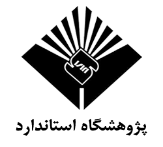 فرم آموزش به همکاراحتراماً  اینجانب  ............................. فرزند ................................ به شماره ملی ................................ شاغل در ....................................... در راستای کسب مهارت شغلی و تخصصی از تجربیات آقای / خانم .................................................. با سمت ............................................ بهره مند گردیده ام.	امضاء آموزش گیرنده:احتراماً  اینجانب  ............................. فرزند ................................ به شماره ملی ................................ شاغل در ....................................... در راستای کسب مهارت شغلی و تخصصی از تجربیات آقای / خانم .................................................. با سمت ............................................ بهره مند گردیده ام.	امضاء آموزش گیرنده:نام و نام رئیس پژوهشکده/ مدیر مربوط          امضاء  تاریخ